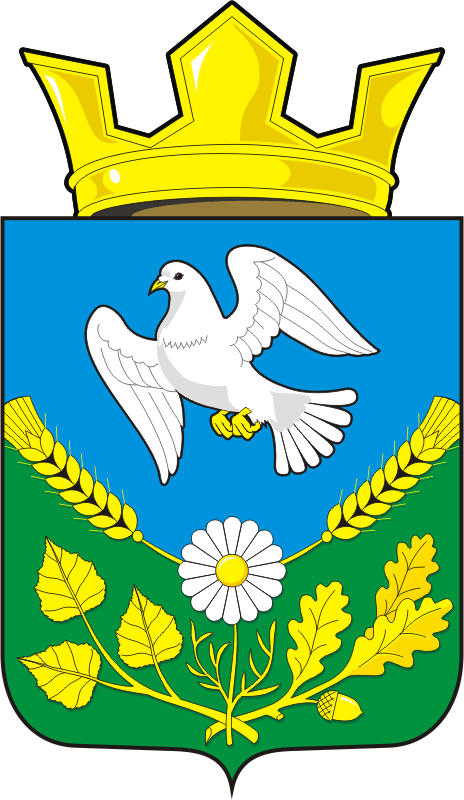 АДМИНИСТРАЦИЯ НАДЕЖДИНСКОГО СЕЛЬСОВЕТА САРАКТАШСКОГО РАЙОНА ОРЕНБУРГСКОЙ ОБЛАСТИП О С Т А Н О В Л Е Н И Еот 14.01.2020                               с. Надеждинка                                      № 2-пОб установлении стоимости услуг по погребению на территории муниципального образования Надеждинский сельсовет Саракташского района Оренбургской области на 2020 годВ соответствии с п. 3 ст. 9 Федерального закона от 12.01.1996 года                № 8-ФЗ «О погребении и похоронном деле», Федеральным законом от               06.10.2003 года № 131-ФЗ «Об общих принципах организации местного самоуправления в Российской Федерации»,  на основании Положения о содержании мест захоронений и организации ритуальных услуг на территории муниципального образования Надеждинский сельсовет Саракташского района Оренбургской области, утверждённого решением Совета депутатов Надеждинского сельсовета от 15.08.2017 № 70:          1. Установить с 01.02.2020 года на территории муниципального образования Надеждинский сельсовет Саракташского района Оренбургской области стоимость услуг, предоставляемых согласно  гарантированному  перечню   услуг по погребению умерших,  в размере 7050,43 рублей согласно приложению.          2.  Настоящее постановление вступает в силу с момента его подписания и распространяется на  правоотношения, возникшие с 01 февраля 2020 года, подлежит обнародованию и  размещения на сайте администрации Надеждинского  сельсовета Саракташского района Оренбургской области.3.   Контроль за исполнением данного решения оставляю за собой.Глава  сельсовета МОНадеждинский сельсовет:	                                          О.А.ТимкоРазослано: ГУ УПФР в Саракташском районе, Оренбургский региональный отдел ФСС по Саракташскому району, Прокуратура района, в дело.Приложение к Постановлению администрации Надеждинского сельсовета Саракташского района Оренбургской области№   2- п   от 14.01.2020Стоимость гарантированного перечня услуг по погребению на 2020 год№п/пНаименование услугСтоимость (руб.)с 01.02.2020 г.1Оформление документов, необходимых для погребения 216,512Предоставление и доставка гроба, урны для захоронения праха1958,903Перевозка тела (останков) умершего на кладбище649,534Погребение4225,49Итого7050,43Согласовано:Глава МО Надеждинский сельсоветСаракташского района Оренбургской области______________О.А.Тимко          М.П.Согласовано:Заместитель управляющего ОПФР по Оренбургской области                                        Н.В.Кузнецова                                  М.П.